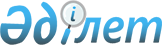 О структуре Министерства экологии и биоресурсов Республики Казахстан
					
			Утративший силу
			
			
		
					Постановление Правительства Республики Казахстан от 23 апреля 1997 г. N 640. Утратило силу - постановлением Правительства РК от 20 ноября 1997 г. N 1621 ~P971621



          Правительство Республики Казахстан постановляет:




          1. Утвердить структуру Министерства экологии и биоресурсов
Республики Казахстан согласно приложению, а также численный состав
коллегии - 9 человек.




          2. Признать утратившим силу постановление Правительства
Республики Казахстан от 27 декабря 1996 г. N 1658  
 P961658_ 
  "О
структуре центрального аппарата Министерства экологии и биоресурсов
Республики Казахстан".





     Премьер-Министр
   Республики Казахстан

                                        Приложение



                               к постановлению Правительства
                                   Республики Казахстан
                                 от 23 апреля 1997 г. N 640











                                                          Структура




                Министерства экологии и биоресурсов
                        Республики Казахстан

     Руководство

     Агентство по государственному экологическому контролю, охране,
     воспроизводству и использованию биологических ресурсов (на
     правах юридического лица)

     Департамент государственной экологической экспертизы,
     экономики природопользования

     Агентство по гидрометеорологии и мониторингу природной среды
     (на правах юридического лица)

     Управление финансов и кадровой службы

     Отдел правовой работы

     Общий отдел
      
      


					© 2012. РГП на ПХВ «Институт законодательства и правовой информации Республики Казахстан» Министерства юстиции Республики Казахстан
				